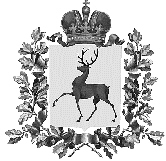 Администрация городского округаНавашинский Нижегородской областиПОСТАНОВЛЕНИЕ18.06.2020				      		                                                          №658О внесении изменений в Перечень автомобильных дорог общего пользования местного значения в городском округе Навашинский Нижегородской области, утвержденный постановлением администрации городского округа Навашинский Нижегородской области от 07.03.2017 №166В соответствии с  Федеральным законом от 08.11.2007 г. № 257- ФЗ «Об автомобильных дорогах и о дорожной деятельности в Российской Федерации и о внесении изменений в отдельные законодательные акты Российской Федерации», Администрация городского округа Навашинский п о с т а н о в л я е т:1. Внести в Перечень автомобильных дорог общего пользования местного значения в городском округе Навашинский Нижегородской области, утвержденный постановлением администрации городского округа Навашинский от 07.03.2017 №166 «Об утверждении перечня автомобильных дорог общего пользования местного значения в городском округе Навашинский Нижегородской области» (в редакции постановлений администрации от 23.08.2019 №790, от 20.04.2020 №422, от 27.05.2020 №581) следующие изменения:1.1. Строку «22430 ОП МГ 72» изложить в следующей редакции: 1.2. Добавить строку «22430 ОП МГ 253» следующего содержания:2. Организационному отделу администрации городского округа Навашинский обеспечить размещение настоящего постановления на официальном сайте органов местного самоуправления городского округа Навашинский в информационно-телекоммуникационной сети Интернет. Глава администрации	      						               Т.А. Берсенева22430 ОП МГ 72Подъезд к ст.Велетьма10146грунт-----522430 ОП МГ 253Переулок от ул. Трудовая, д.65 до ул.Губкина415асфальт-----5